Оводова Л.Н.89376444641                                                                                                                                                                  Приложение                                                                                                                      к  Постановлению от 17.03.2020 г. № 25        ПЛАНмероприятий по профилактике коронавирусной инфекции на территории сельского поселения Преполовенка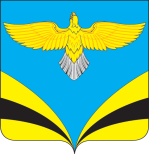            Администрация 						сельского поселения  Преполовенка 		           муниципального района Безенчукский		          Самарской области					 Центральная ул., 53, с. Преполовенка, 446222				 тел.:89277599651; 89376444641 e-mail: adm-prepol2017 @yandex.ru					     ОКПО 79170024, ОГРН 1056362024840ИНН 6362012537, КПП 636201001	с.Преполовенка    ПОСТАНОВЛЕНИЕот 17.03.2020 г.              № 25Об утверждении Плана мероприятий по профилактике коронавирусной инфекции на территории сельского поселения Преполовенка.      В  соответствии с Постановлением Губернатора Самарской области от 28.01.2020 № 8 «Об утверждении Регионального плана санитарно- противоэпидемических (профилактических) мероприятий в Самарской области по предупреждению завоза и распространения новой коронавирусной  инфекции, вызванной 2019-nCoV», от 16.03.2020 № 39 «О введении режима повышенной готовности в связи с угрозой распространения новой коронавирусной инфекции, вызванной 2019-nCoV», руководствуясь Уставом сельского поселения Преполовенка муниципального района Безенчукский Самарской области, ПОСТАНОВЛЯЮ:Утвердить прилагаемый План мероприятий по профилактике коронавирусной инфекции на территории сельского поселения Преполовенка согласно приложения.       2. Опубликовать настоящее постановление в газете «Вестник сельского поселения Преполовенка» и разместить на сайте администрации сельского поселения Преполовенка  муниципального района Безенчукский Самарской области в сети «Интернет» (https://prepolovenka.ru/).       3. Настоящее постановление вступает в силу со дня официального опубликования.        4.  Контроль за исполнением настоящего постановления оставляю за собой.Глава  сельского  поселения Преполовенка                                                                            В.Б.Васильев.№Наименование мерприятияСрокисполненияОтветственные1.Обеспечить системную работу по информированию населения о рисках инфицирования, мерах личной профилактики (сайт, соц. сети, информационная доска, памятки) С 17.03.2020 до особого распоряженияГлава поселения, руководители предприятий и организаций всех форм собственности2.Организовать мероприятия по усилению режима дезинфекции в местах массового скопления людей ( в том числе на торговых объектах)С 17.03.2020 до особого распоряженияГлава поселения, руководители предприятий и организаций всех форм собственности3.Обеспечить информирование населения о немедленном обращении за медицинской помощью в случае наличия симптомов острого респираторного заболевания.С 17.03.2020 до особого распоряженияГлава поселения, руководители предприятий и организаций всех форм собственности4. Осуществлять широкую санитарно- просветительную работу среди населения о мерах индивидуальной и общественной профилактики коронавирусаС17.03.2020 до особого распоряженияГлава поселения, руководители предприятий и организаций всех форм собственности5.Запретить массовые мероприятия на территории поселения.С 17.03.2020 до особого распоряженияГлава поселения, руководители предприятий и организаций всех форм собственности6.Усилить противоэпидемический режим в первую очередь – режим проветривания в административных зданияхежедневноГлава поселения, руководители предприятий и организаций всех форм собственности7.Применение дезинфицирующих средств при проведении влажной уборкиежедневноРуководители предприятий и организаций всех форм собственности8.Не допускать к работе лиц с признаками острого респираторного заболеванияпостоянноГлава поселения, руководители предприятий и организаций всех форм собственности9.Проведение мониторинга о текущей эпидемиологической ситуации на территории поселенияпостоянноГлава поселения, собственности